TAC CONTENT NOT LOADING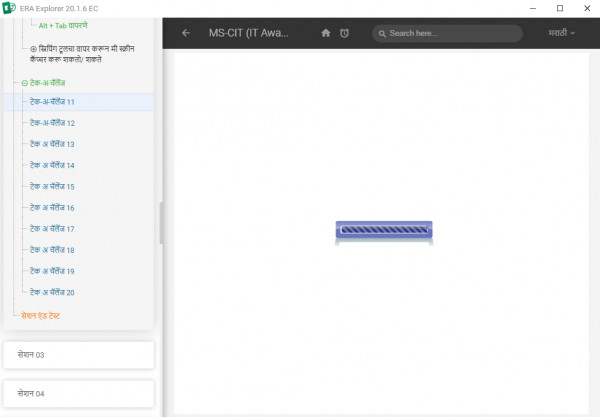 Solution:Do the Learner login Go to the node (where issue is come)Click on (i) Button and copy the path and pest on notepad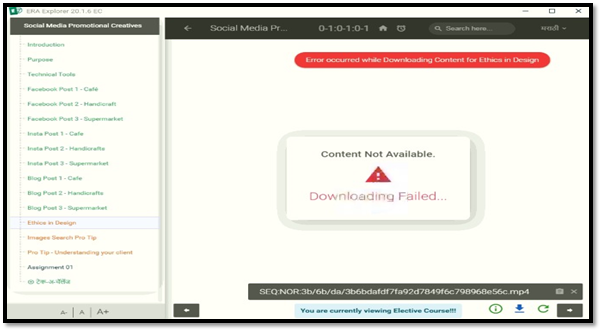 Click on home tab Go to the content path Then go to the path which we are copied See the content file thereDelete the content Again go to the learner login and download the content once using download button (please check below screen shot for your reference ) Then check this issue will get resolved.If issue is not resolved then try 2nd solution Do the cache clear of ERA by taking action (Windows+R button  type  %appdata%  delete ERA explorer and ERA related files) do the cache Clear of System by taking action (Windows+R button type %temp% Delete all files it will skip the files which are running on a current  Basis)In case of any issue please generate the solar ticket.